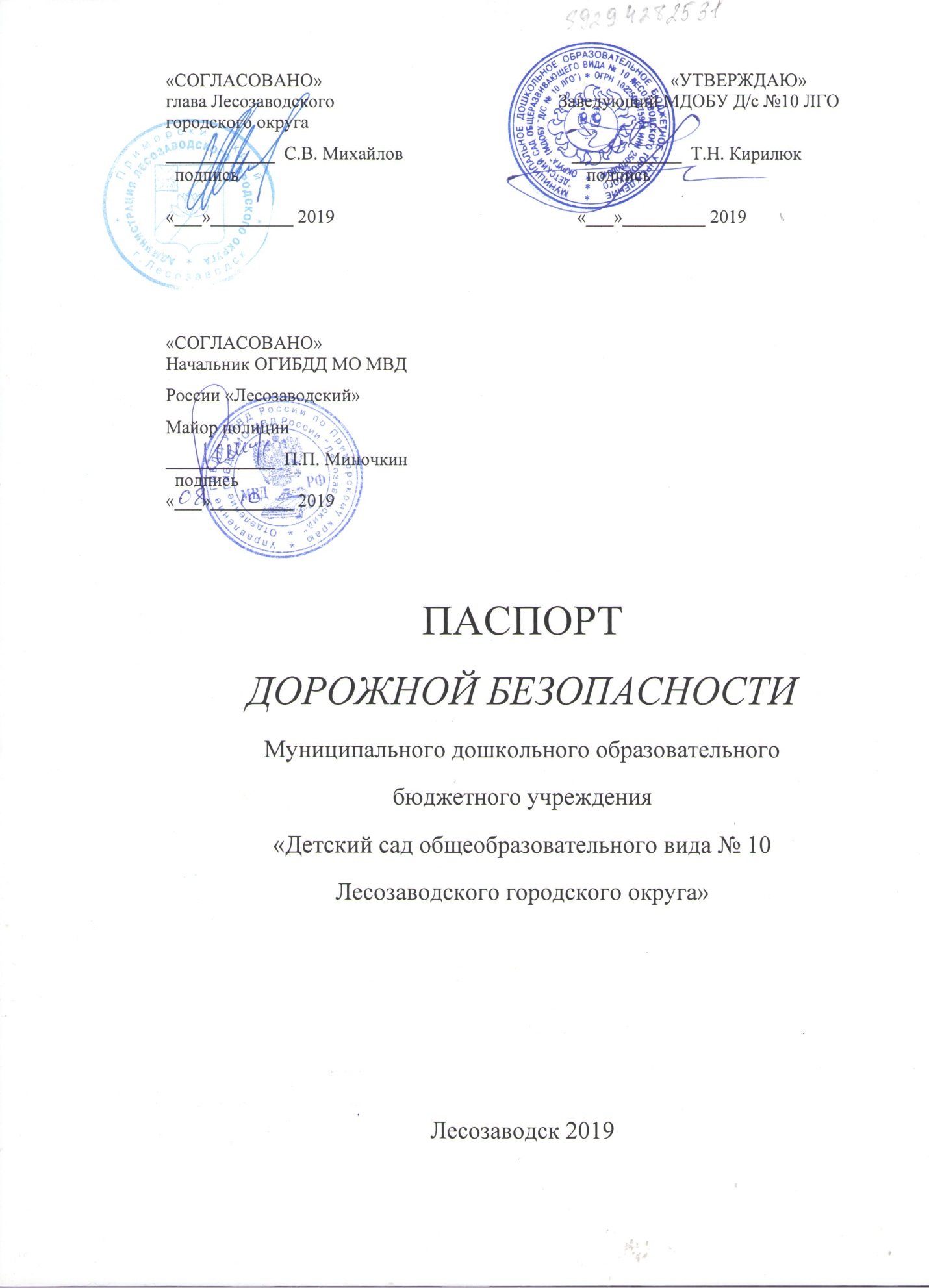 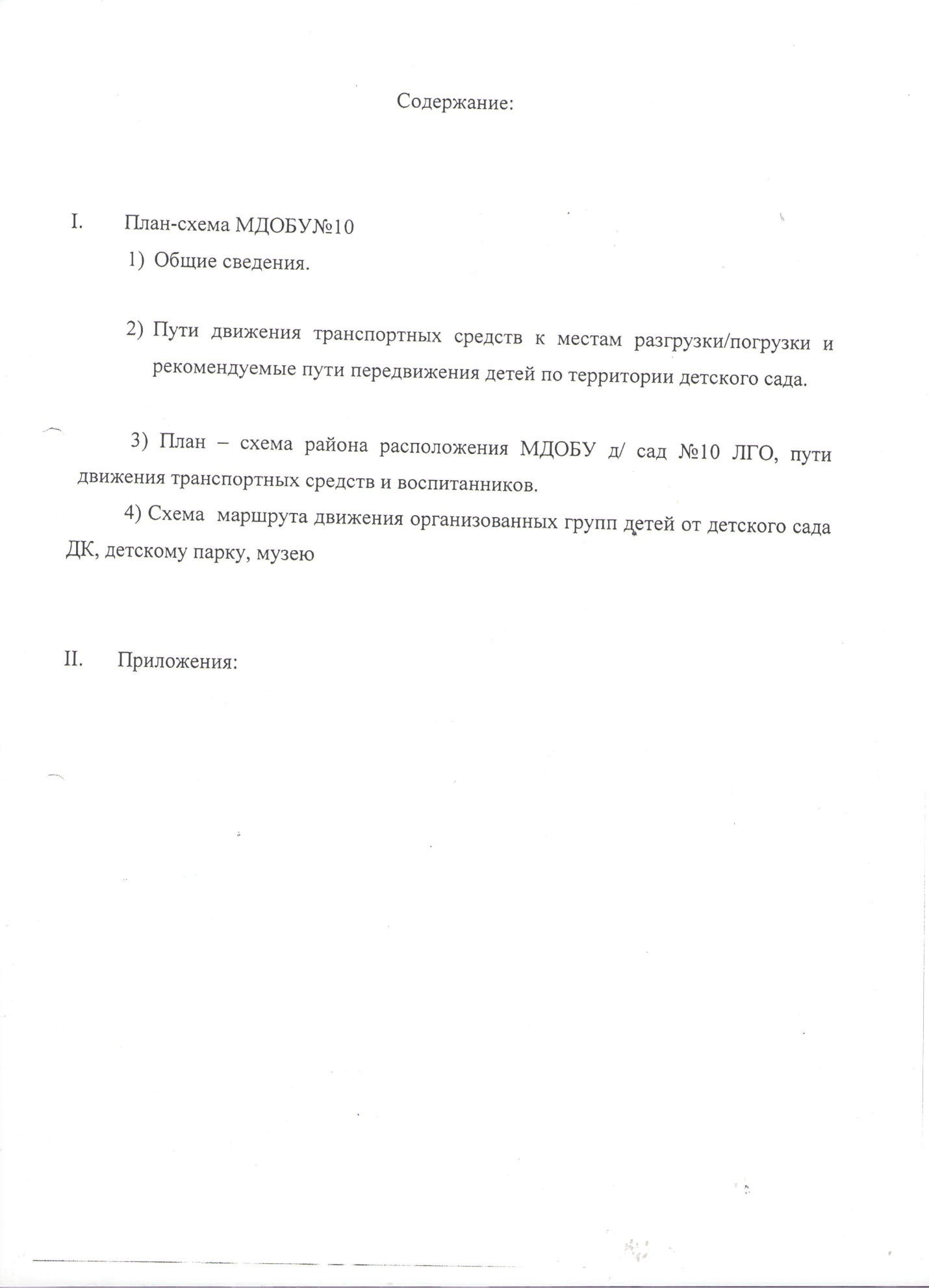 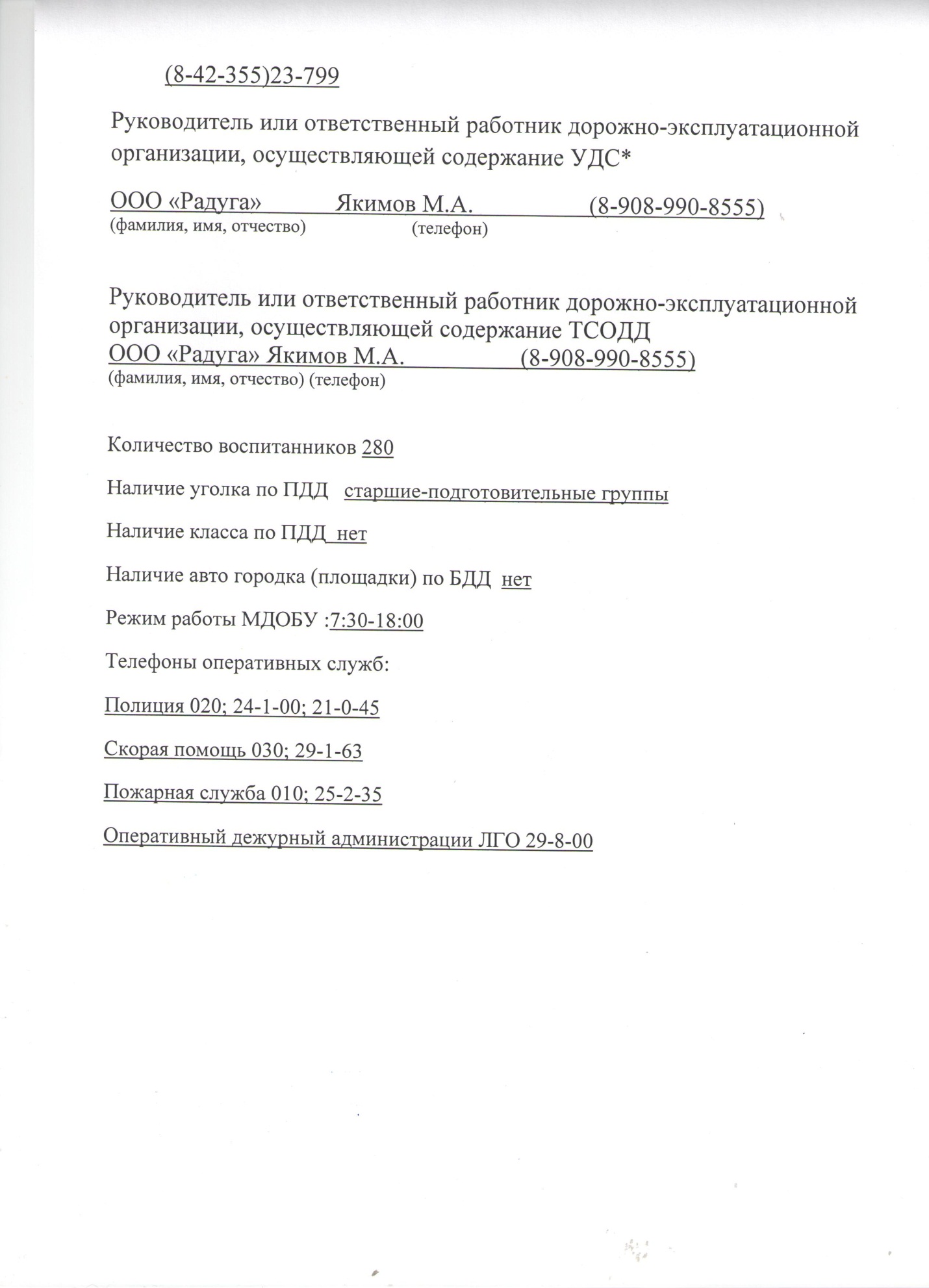 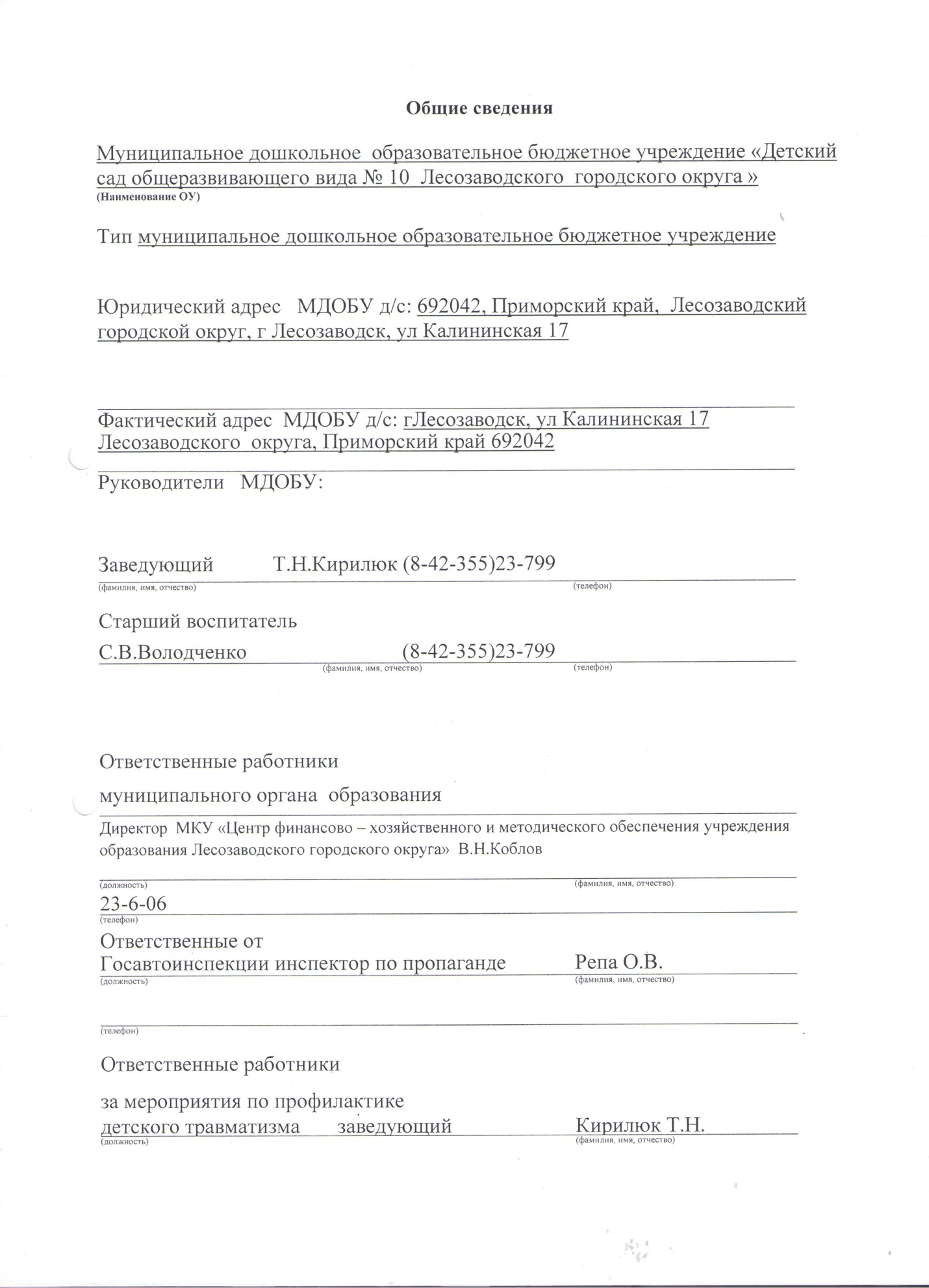 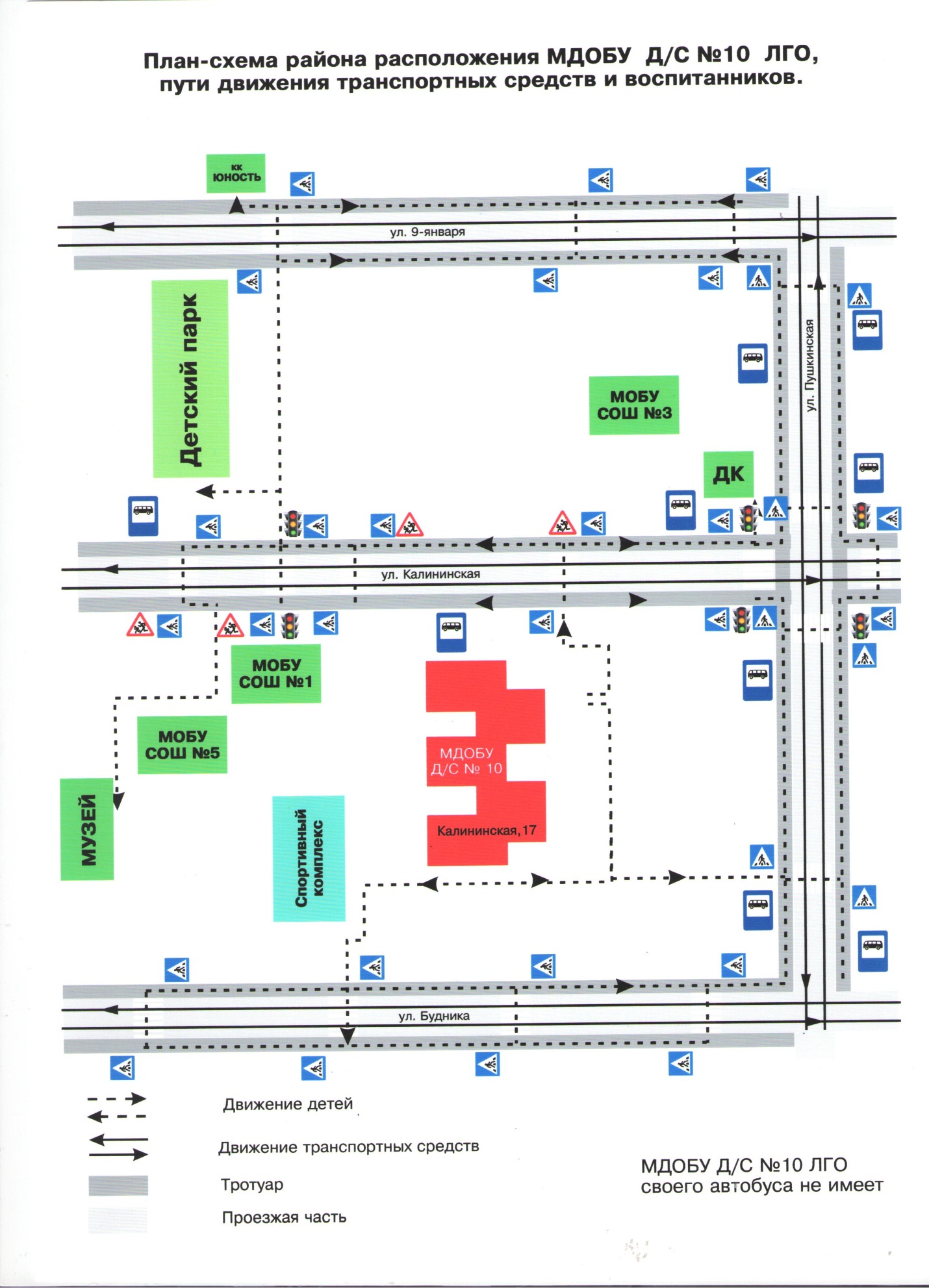 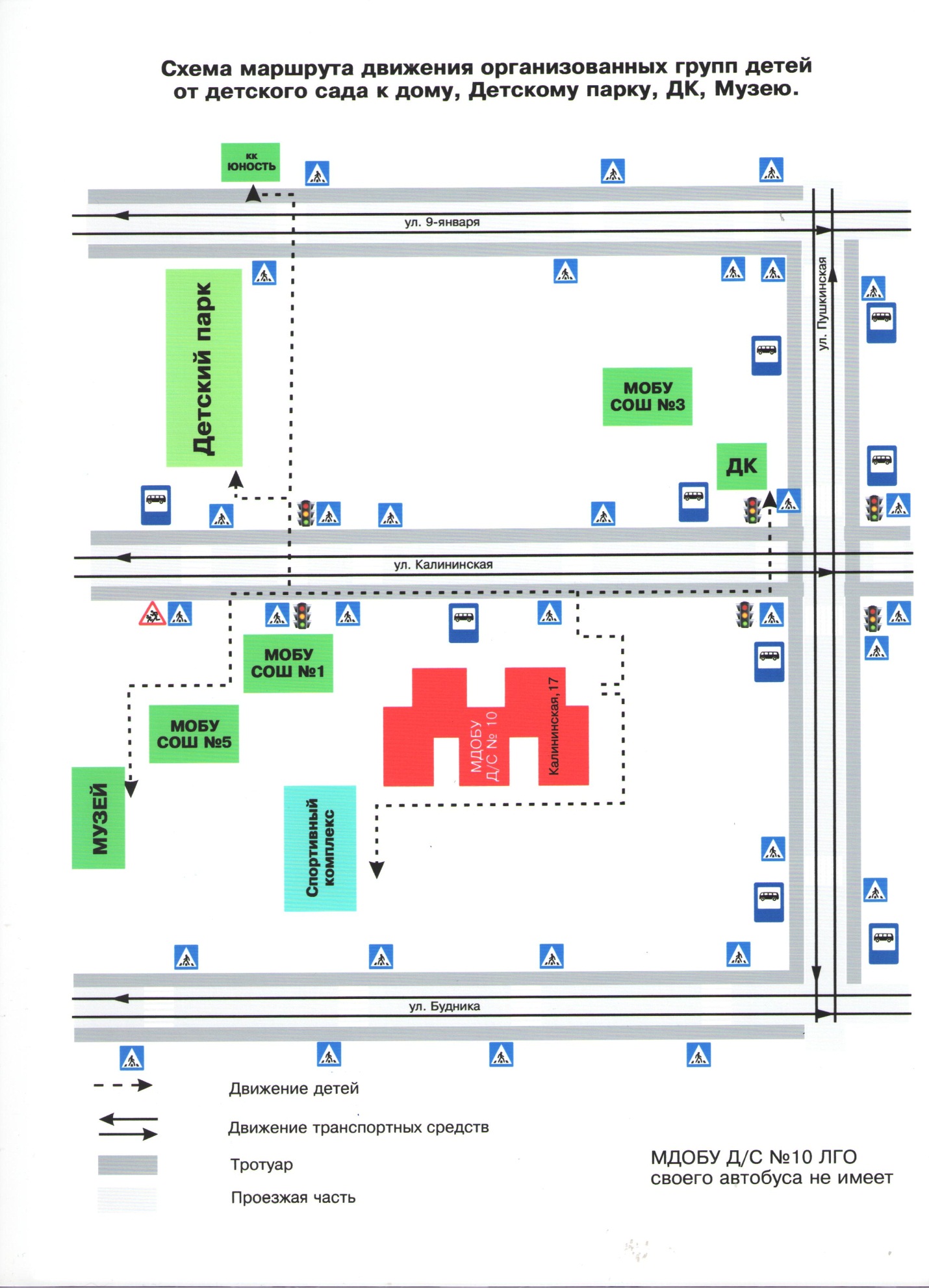 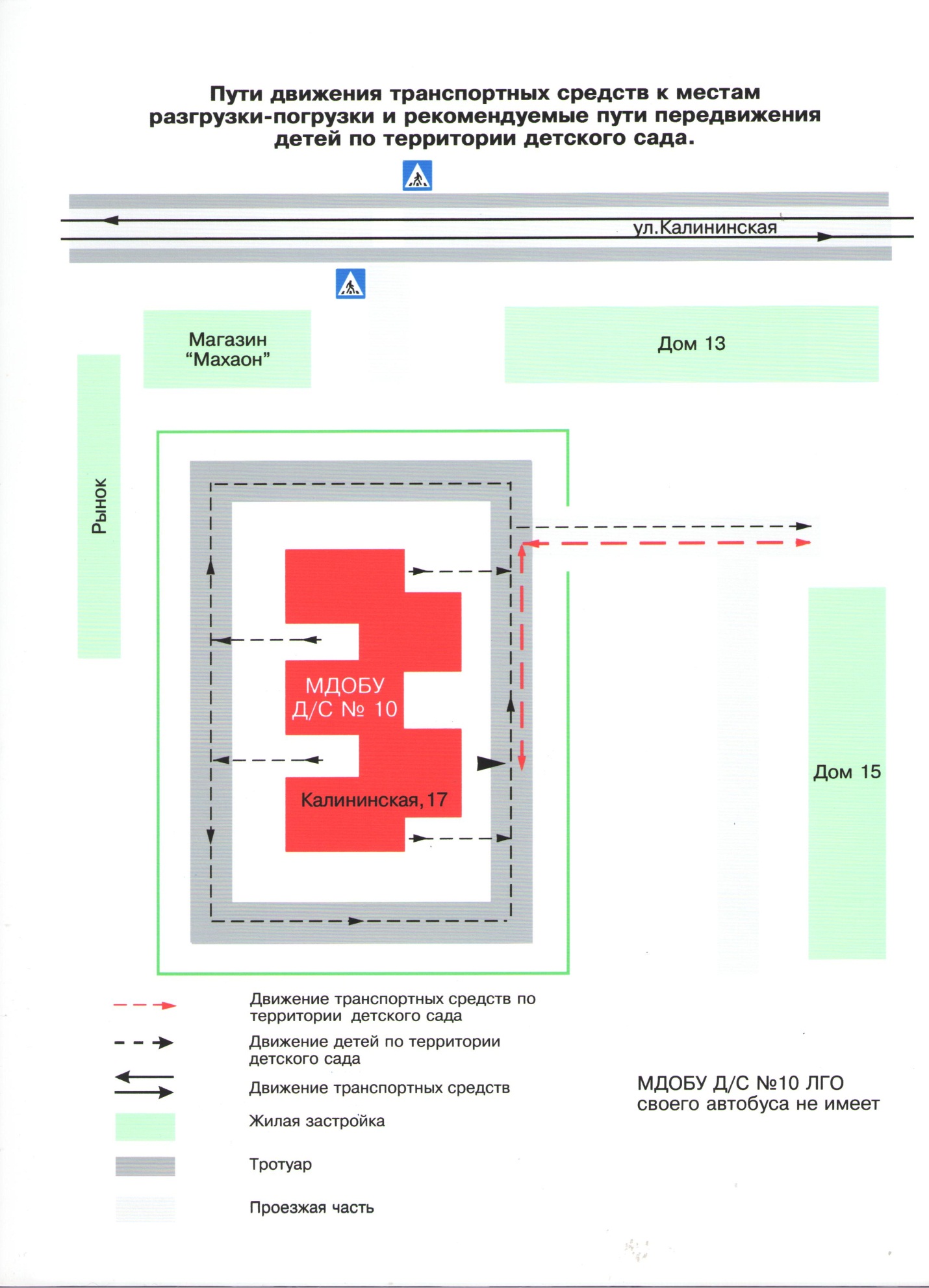 === Подписано Простой Электронной Подписью === Дата: 02.09.2021 03:54:34 === Уникальный код: 176180-68918 === ФИО: Татьяна Николаевна Кирилюк === Должность: Заведующий ===